GD II • End of Course Exam									Page 1   This is a picture of what Printer Mark? 	Crop Marks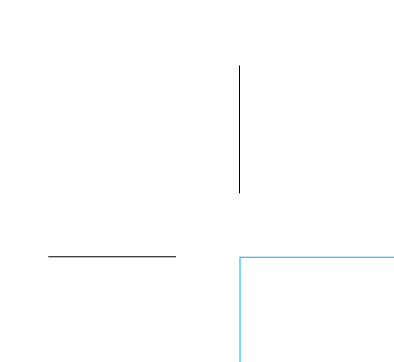  	  The Red Line in this picture represents what Printer Mark?	Bleed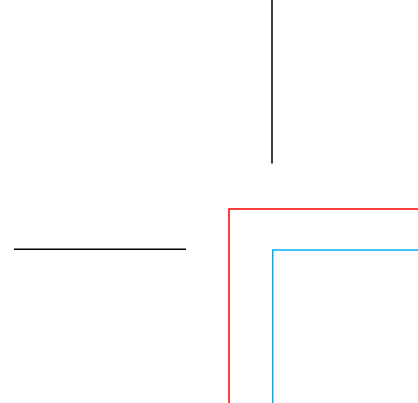 3.  The Dashed Line in this picture represents what Printer Mark?	Fold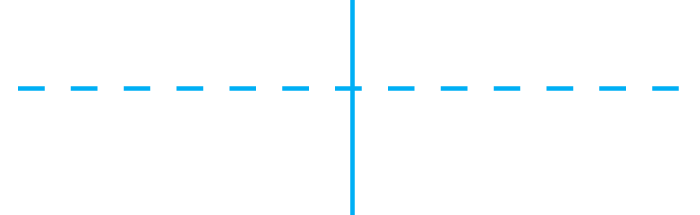 4.  Areas of White Space or just Empty Space around objects and Type on a Layout are called: 	Margin5.  11” x 17”  represents what Paper Size? 	Tabloid6.  8.5” x 11”  represents what Paper Size? 	Letter7.  8.5” x 14”  represents what Paper Size? 	Legal8.  	What Tool is this?	Rectangular Grid Tool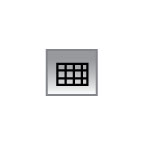 9. 	What Tool did we use to make the Calendar Grid? 	Rectangular Grid Tool10.	What was the Page Size for the Calendar?				11“ x 17”11.	What is the FLAT (Open / Unfolded)  Size of the Calendar?	11“ x 17”12.	What is the FOLDED Size of the Calendar?			8.5” x 11”13.	What does CMYK stand for?	Cyan, Magenta, Yellow, Black14.	What is CMYK?			4-Color Printing Process15.	What does RGB stand for?		Red Green Blue16.	What is RGB ?		The Color settings for images for use on the Web   17.	What are the 3 forms of Balance?	 		Symmetrical, Asymmetrical & Radial18.	What is the order of these Balance Examples?	Symmetrical, Asymmetrical & Radial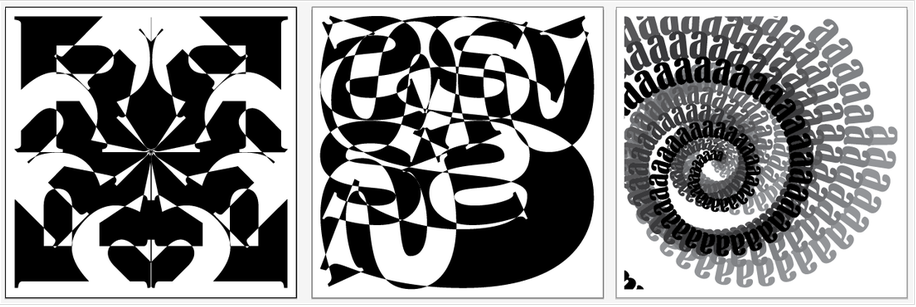 19.	Which Principle of Design are these examples of?	Emphasis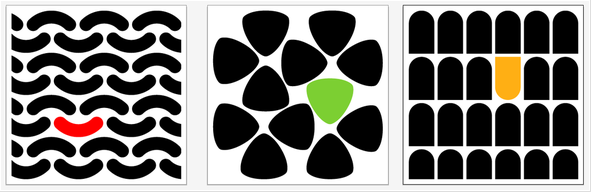 20.	What does this Diagram signify? 	Fibinacci’s Ratio, The Golden Ratio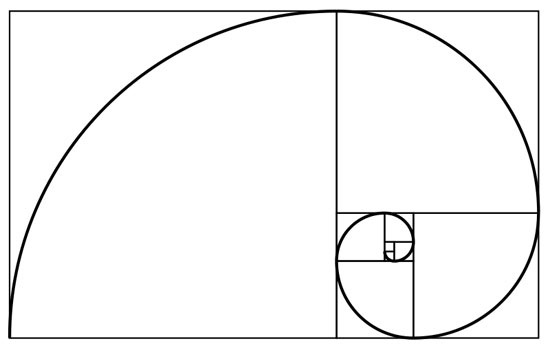 21.  	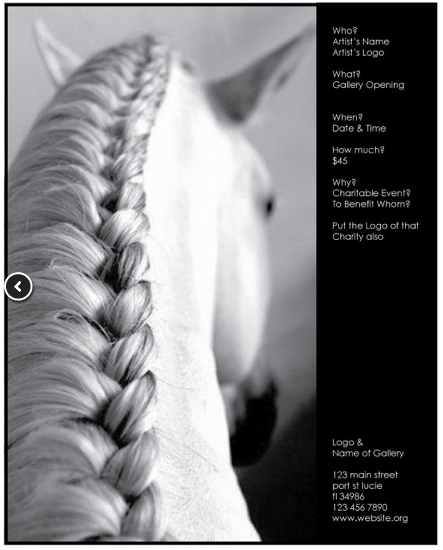 Which of the following is this image an example of?	Left Side Page Placement22.  	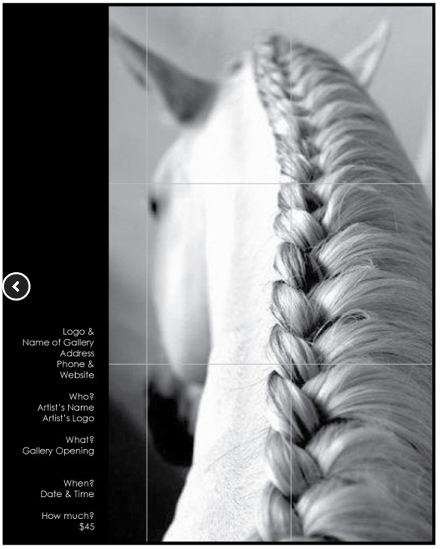 Which of the following is this image an example of?	Right Side Page Placement23.  	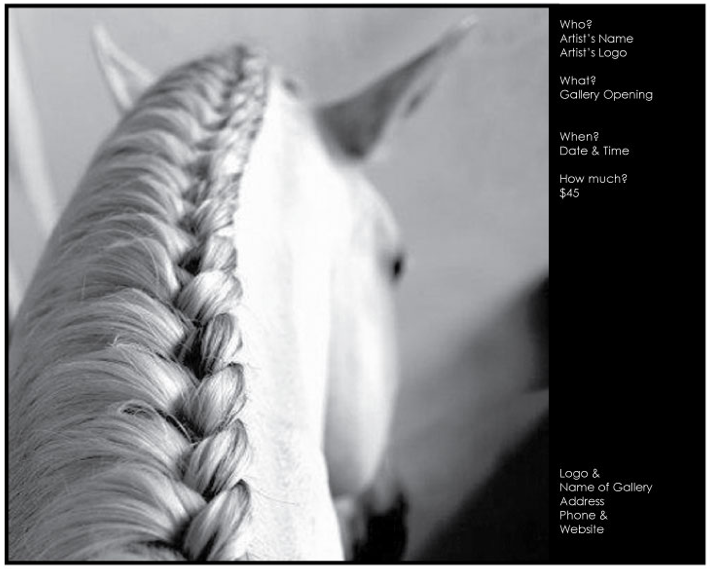 Which of the following is this image an example of?	Landscape Ad Layout	24.    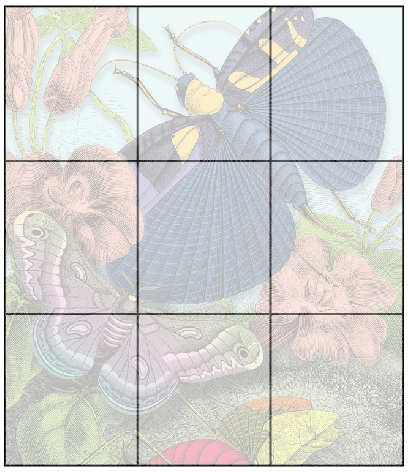 Which of the following choices is the Grid an Example of?	 		Rule of Thirds25.  	What is the size of the Proportion & Scale Ads?	8.5” x 11” 26.	Which of the following are Principles of Design?   Emphasis, Balance, Proportion & Scale and Rhythm27	Which of the following are the Elements of Design
             Line, Size, Color, Direction, Shape, Value, Pattern, Texture and Space28	The white space around areas of color, type and shapes is called a		Margin	29	Adjusting the space between letters is called 	Kerning, Tracking or Letter Spacing30	Adjusting the space from one line of type to the line above or below it is called
           Leading or Line Spacing31	The area of color that goes beyond the page size is called 			Bleed32	The Right Angle Strokes at the corners of the Page Size are called		Crop Marks
33	The Light Blue Dashed Line across an area of a Page designates it’s a		Fold 
34	The Rectangular shape with Crop Marks at the corners is the			Page Size 
35	The best way to describe a Serif is
A small line used to finish off a main stroke of a letter, as at the top and bottom of M36	The best way to describe a Sans Serif is
A typeface that does not have the small lines at the bottom and tops of letters.37	Which of the following best describes the Principle of Design:  Rhythm
            Pattern, Repetition, Movement, Energy and Flow38	Which of the following best describes the Principle of Design:  Emphasis
Making some element of the design a different size or different color or go in a different direction, also Grabs Attention, also Focus of  Attention.39	Which of the following best describes the Principle of Design:  Proportion & ScaleIt is perfectly proportioned to other parts of the design, Rule of Thirds40	Which of the following best describes the Principle of Design:  Balance
It is Symmetrical, Asymmetrical or Radial41	Which of the following is the correct way to Name and / Or Save a Folder?562 Server  >  GDII – 4th QTR  >  Project Folder  >  Folders for Specific Parts of the Projects42	Which of the following is the correct way to Name a File?
(Your First) NameProjectNamePdX.(.psd, .jpg, .ai, .gif, .pdf, .tif)43	Which of the following is the appropriate program to design with Type?
Adobe Illustrator = Vector44	Which of the following is the appropriate program to work with Images
Photoshop = Pixels 45	Which of the following is the best type style for Body Copy or Text?
A regular, easy to read font, 10 – 12 point size46	Which of the following is the best type style for Headlines in a document?
Large, bold, maybe ALL CAPS, 18 – 24 point size Font47	Which of the following is the best type style for a Caption for a picture in a document?
A small, 6 - 8 point size, italic font48	Which of the following is the best typeface for Presentation to a Client before Final Production?A DaFont Style that we make in Photoshop49	The Font (1)____________________ consists of (2)__________________________.(1) Family		(2)  Regular, Italic, Bold, Bold Italic50	What is the terminology used to describe the Process of Printing:	CMYK